Title:
healthcareCOVID: A national cross-sectional observational study identifying risk factors for developing suspected or confirmed COVID-19 in UK healthcare workers – SUPPLEMENT MATERIALSupplement materialAPPENDIX 1 - healthcareCOVID survey overview	[Note: Ethnicity layout as per UK government1]APPENDIX 2 - STrengthening the Reporting of OBservational studies in Epidemiology (STROBE) checklist2 for healthcareCOVIDAPPENDIX 3 - Disclaimer for healthcareCOVID surveyeFigure 1 - Bar graph reporting the areas of clinical contact with suspected or confirmed COVID-19 patients by participants reporting regular clinical contact (n = 3902)eFigure 2 - Bar graph of exposure to aerosol-generating procedures (AGPs) performed in suspected or confirmed COVID-19 patients amongst participants who had regular exposure (n = 2296)eTable 1 - Doctors by SpecialtyeTable 2 - Doctors by GradeeTable 3 - Non-doctors by SpecialtyeTable 4 - Non-doctors by GradeeFigure 3 - Bar graph of symptoms reported by participants during self-isolation due to symptoms or testing positive for SARS-CoV-2 (n = 1,776)eFigure 4 - Bar graph of reasons for inadequate PPE use during clinical contact with suspected/confirmed COVID-19 patients of those who had been in situations where they did not use adequate PPE (n = 1306)eTable 5 - Numbers (%) for all outcomes and composite outcomeeTable 6 - Multivariable logistic regression model featuring constituent BAME groupseTable 7 - Multivariable logistic regression model with comorbidities removed to assess for collider bias with respect to smoking statuseTable 8 - Multivariable logistic regression model including clinical areas in which healthcare workers had regular clinical contact with suspected or confirmed COVID-19 patientseTable 9 - Multivariable logistic regression model including AGPs to which healthcare workers were regularly exposed to when performed in suspected or confirmed COVID-19 patientseTable10 - Multivariable logistic regression model with the outcome being participants stating that they had laboratory-confirmed SARS-CoV-2 infection (via reverse transcription polymerase chain reaction or antibody testing)References:1. 	GOV.UK. Ethnic groups. Accessed July 9, 2020. https://design-system.service.gov.uk/patterns/ethnic-group/2. 	STROBE Group. STROBE Statement: Available checklists. Accessed July 5, 2020. https://www.strobe-statement.org/index.php?id=available-checklistsAPPENDIX 1 – healthcareCOVID survey overviewThe following is an overview of the questions and data collected from the online survey hosted at https://intubatecovid.knack.com/healthcarecovid:Entry ValidationE-mail AddressSurvey validation check to reduce number of duplicate entries from the same participantNot linked to responses during data analysisDemographics (Section 1 of 5)Age[Free-text]Sex assigned at birthMaleFemaleDoes your gender match the sex you were assigned at birth?YesNoConditional  If "No", please specify:[Free-text]EthnicityAs per layout from UK government1Household environmentHow many people live in your household, including yourself?I live aloneI live with 1 or more personsConditional  Do you have children living at home with you?YesNoHealth StatusDo you have any of the following health problems, even if treated or under control? (optional)11 options with tick all that apply approachTobacco smoking status (optional):Current smoker or Ex-smoker (within 1 year)Ex-smoker (more than 1 year)Never smokedWork Details (Section 2 of 5)CountryEnglandNorthern IrelandScotlandWalesCounty/RegionDrop-down list based on Country inputMain healthcare facilityHospitalCommunity healthcare facilitySocial care facilityOtherRoleDrop-down list with 32 optionsGradeDrop-down list with 16 optionsPrimary specialtyDrop-down list based on Role inputCOVID-19 status (Section 3 of 5)Since 1st February 2020… Have you ever self-isolated because of COVID-19 symptoms and/or had a positive test?YesConditional  How long did you self-isolate?1 to 7 days8 to 14 daysMore than 14 daysConditional  How long? (in days)[Free-text]Conditional  Have you had to self-isolate more than once because of COVID-19 symptoms?YesNoConditional  What symptoms did you have during self-isolation?13 options with tick all that apply approachHave you ever been hospitalised due to having suspected or confirmed COVID-19?YesNoHave you ever tested POSITIVE for COVID-19?Yes - Oral/Nasal swabYes - Blood testNo - I have NOT tested positive (e.g. tests all negative, awaiting results)No - I have NEVER BEEN testedExposure characteristics (Section 4 of 5)Since 1st Feb 2020…Do you regularly use public transport to travel to work?YesNoDuring your usual work shift, have you had regular clinical contact with suspected or confirmed COVID-19 patients?YesConditional  If "Yes" in what areas/environments?15 options with tick all that apply approachNoDuring your usual work shift, have you been regularly exposed to aerosol generating procedures (AGPs) performed in suspected or confirmed COVID-19 patients?YesConditional  If "Yes", what AGPs?13 options with tick all that apply approachPersonal protective equipment (PPE) use (Section 5 of 5)Since 1st Feb 2020…Have you had sufficient training in PPE usage? YesNoHave you had any episodes where you LACKED ACCESS to PPE items when having clinical contact with suspected or confirmed COVID-19 patients? YesConditional  If "Yes", what PPE items did you LACK ACCESS to?9 options with tick all that apply approachNoHave you had any clinical contact with suspected or confirmed cases of COVID-19 where you DID NOT use adequate PPE?YesConditional  If "Yes", please select:AlwaysOftenSometimesRarelyConditional  What was the reason(s) for NOT using adequate PPE during these encounter(s)?7 options with tick all that apply approachHave you ever had to reuse disposable PPE items?YesNoHave you ever had to improvise or make your own PPE items?YesNoOther comments Is there anything else you would like to let us know?[Free-text]Checkbox option for participant to be contacted in future regarding further information about the survey (optional)APPENDIX 2 – STrengthening the Reporting of OBservational studies in Epidemiology (STROBE) checklist1 for healthcareCOVIDSTROBE Statement—Checklist of items that should be included in reports of cross-sectional studies*Give information separately for exposed and unexposed groups.Note: An Explanation and Elaboration article discusses each checklist item and gives methodological background and published examples of transparent reporting. The STROBE checklist is best used in conjunction with this article (freely available on the Web sites of PLoS Medicine at http://www.plosmedicine.org/, Annals of Internal Medicine at http://www.annals.org/, and Epidemiology at http://www.epidem.com/). Information on the STROBE Initiative is available at www.strobe-statement.org.APPENDIX 3 – Disclaimer for healthcareCOVID surveyDisclaimerThe healthcareCOVID project has been registered as a service evaluation (ID 10834) at Guy's and St Thomas' NHS Foundation Trust (London, UK).By submitting my responses, I confirm that:I understand the purpose of this survey.I have freely chosen to participate.I understand that there will be no reimbursement for my participation.I understand that the principal purpose of this project is to prevent disease transmission and to improve public health services. I understand that communication of findings from this project may involve presentation or publication of collected data and that all data will be de-identified and reported in aggregate.I understand that my data will be stored in an online encrypted database accessed only by the healthcareCOVID team, and in accordance with GDPR principles, and that no personal information will be shared with any third party.I will receive information as requested, only if I have confirmed as such on the survey.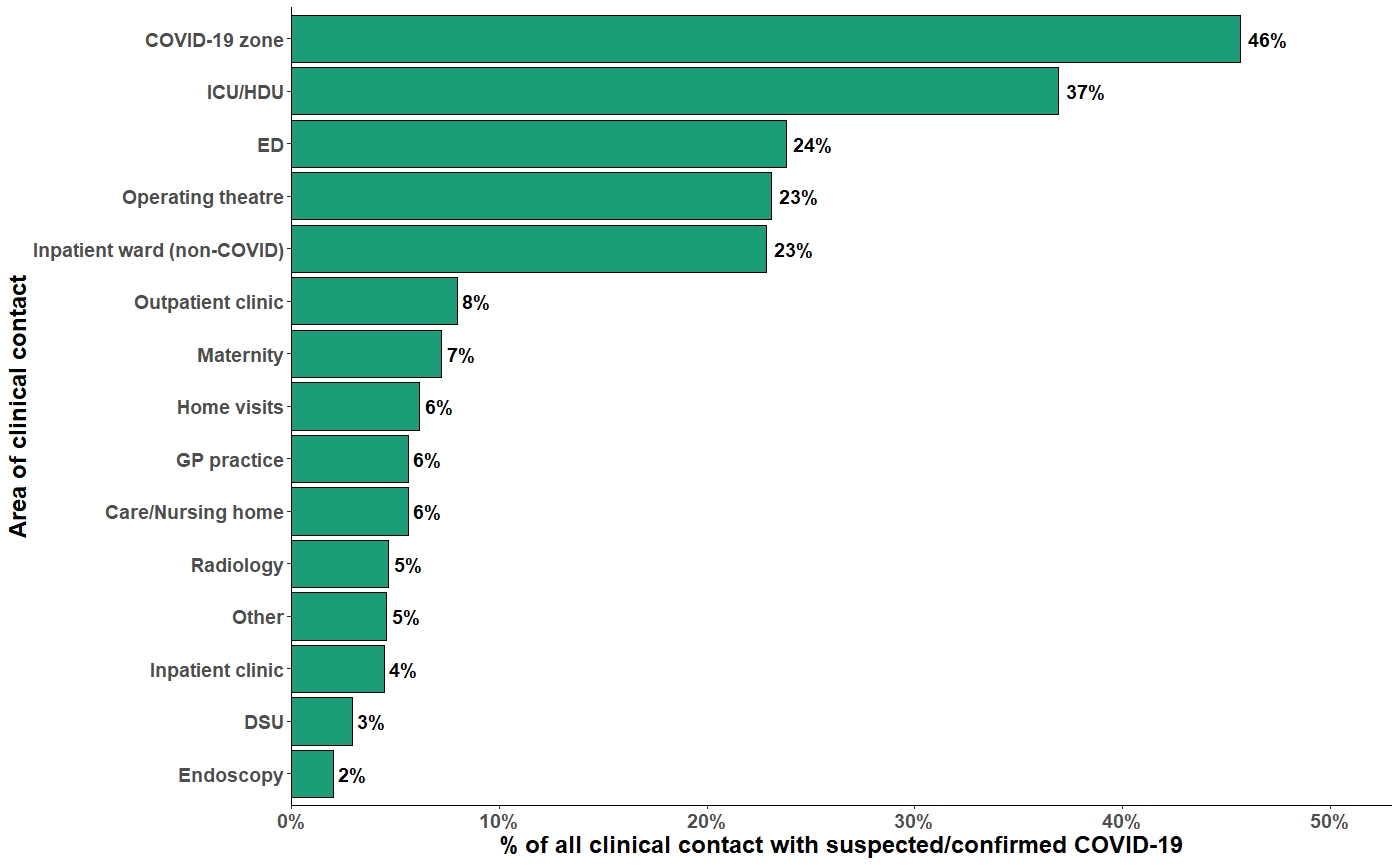 eFigure 1 Bar graph reporting the areas of clinical contact with suspected or confirmed covid-19 patients by participants reporting regular clinical contact (n = 3902).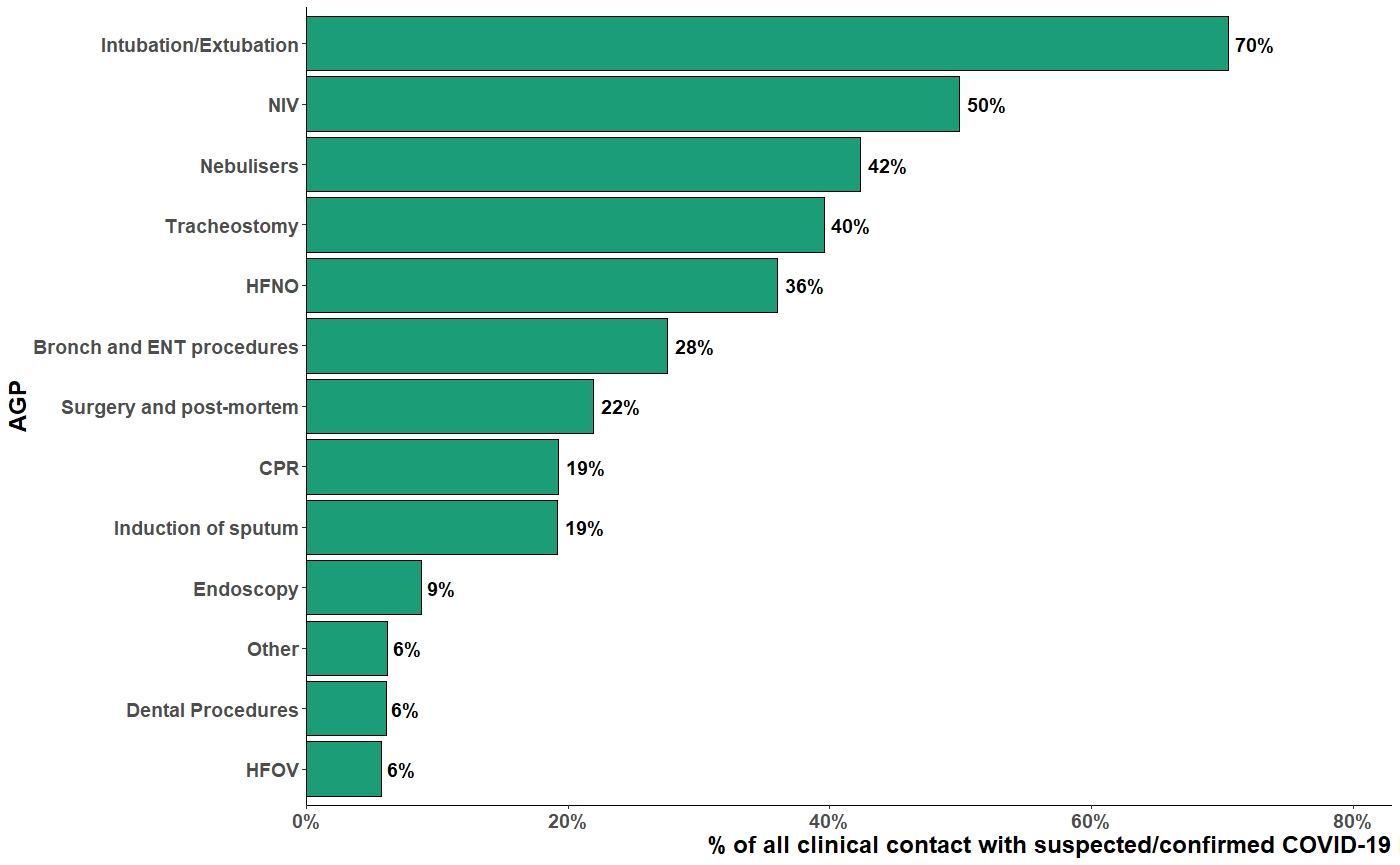 eFigure 2 Bar graph of exposure to aerosol-generating procedures (AGPs) performed in suspected or confirmed covid-19 patients amongst participants who had regular exposure (n = 2296).Abbreviations: NIV = Non-invasive ventilation; HFNO = High-flow nasal oxygen; Bronch = Bronchoscopy; ENT = Ear, Nose and Throat; CPR = Cardiopulmonary resuscitation; HFOV = High Frequency Oscillatory Ventilation.eTable 1. Doctors by specialtyeTable 2. Doctors by gradeeTable 3. Specialties associated with working roles for healthcare workers other than doctorseTable 4. Grades for healthcare workers other than doctors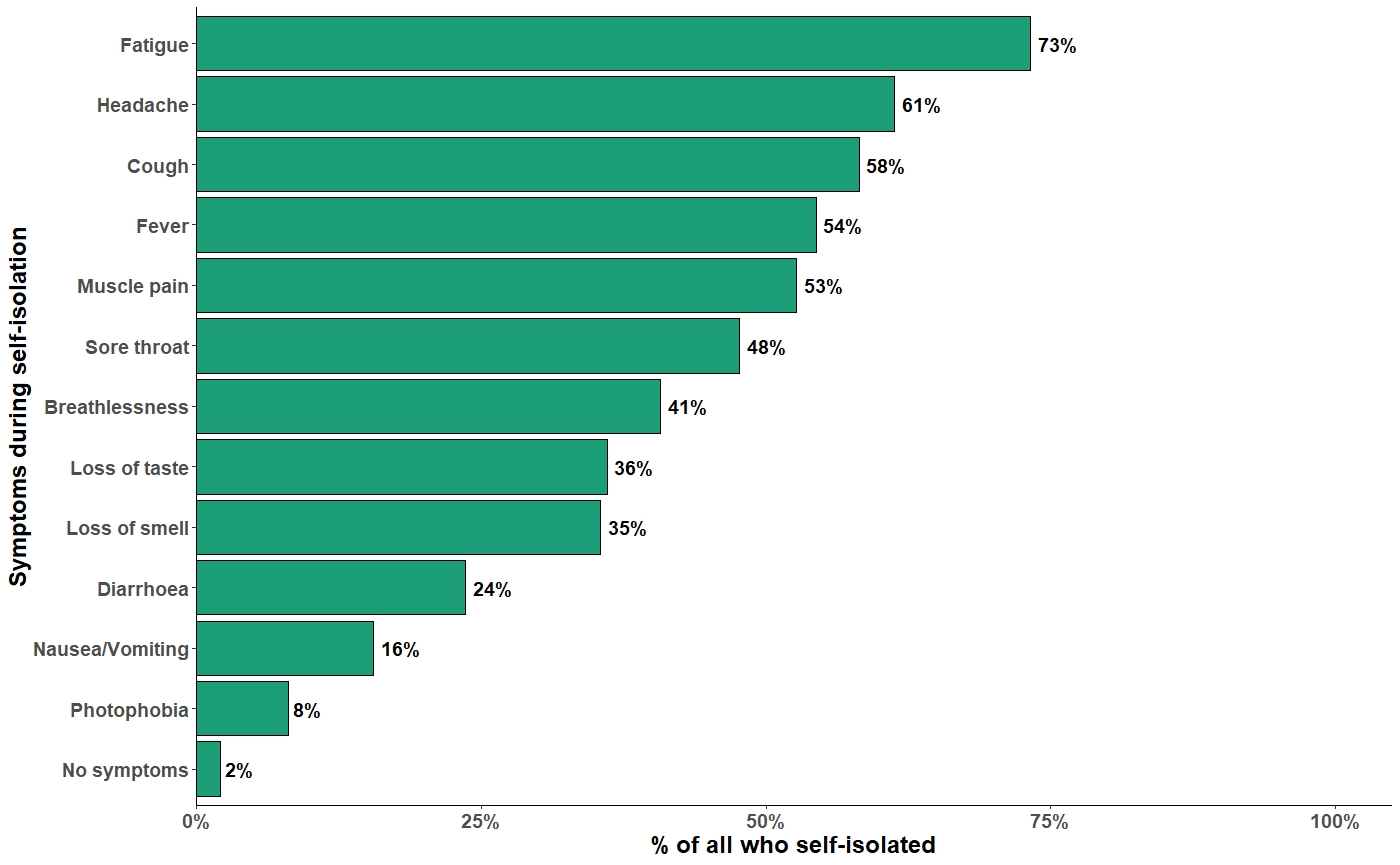 eFigure 3 Bar graph of symptoms reported by participants during self-isolation due to symptoms or testing positive for SARS-CoV-2 (n = 1,776).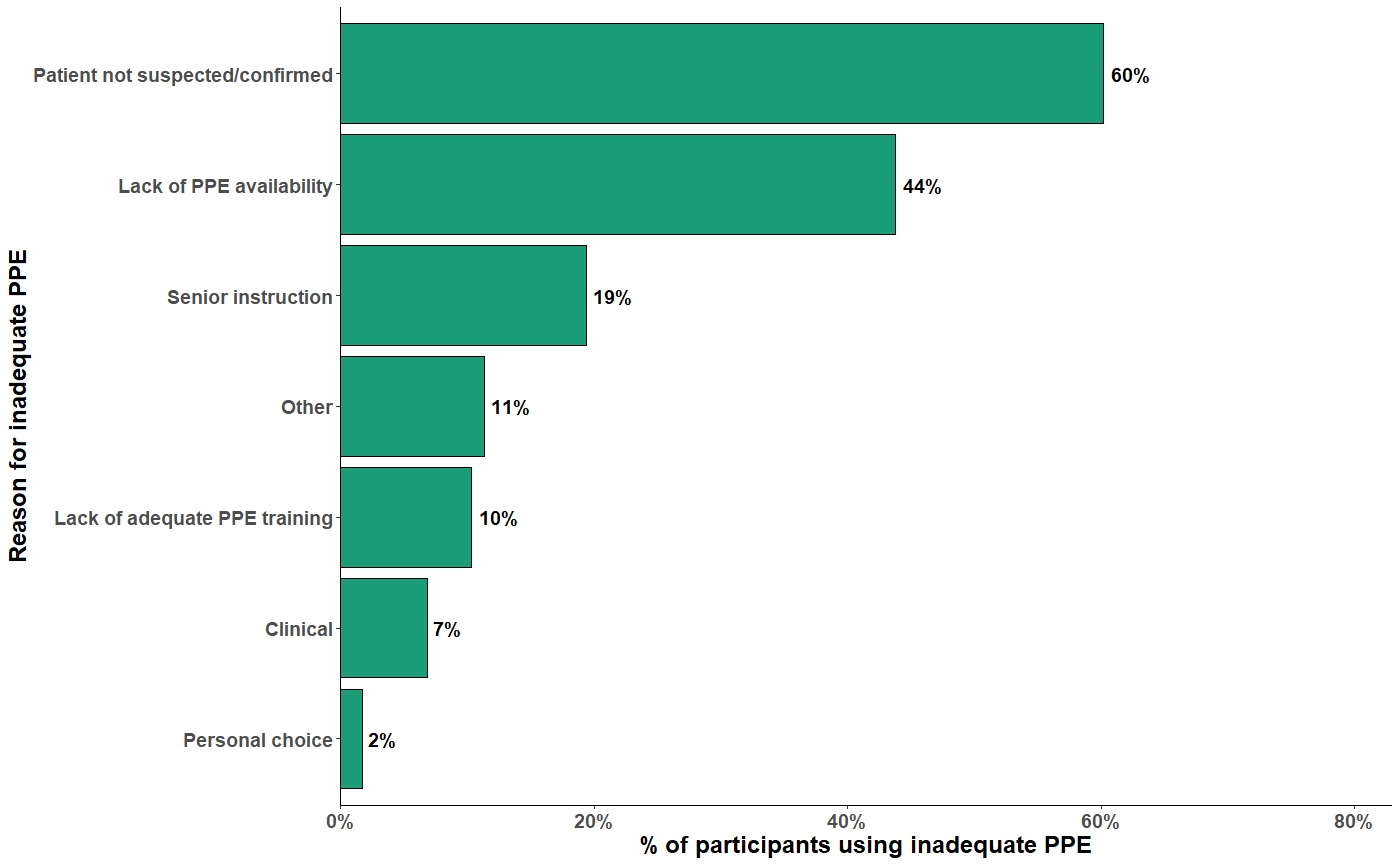 eFigure 4 Bar graph of reasons for inadequate PPE use during clinical contact with suspected/confirmed COVID-19 patients of those who had been in situations where they did not use adequate PPE (n = 1306).eTable 5. Outcomes and composite summary
% out of all participants (n = 6152)Abbreviations: SD = Standard Deviation, BAME = Black, Asian and Minority Ethnic, AGP = Aerosol-Generating Procedures, PPE = Personal Protective Equipment.eTable 6. Multivariable logistic regression model featuring constituent BAME groupsMultivariate odds ratio (OR), 95% confidence intervals (95%CI)* p-value <0.05Abbreviations: Ref = Reference value, BAME = Black, Asian and Minority Ethnic, AGP = Aerosol-Generating Procedures, PPE = Personal Protective EquipmenteTable 7. Multivariable logistic regression model with comorbidities removed to assess for collider bias with respect to smoking statusMultivariate odds ratio (OR), 95% confidence intervals (95%CI)* p-value <0.05Abbreviations: Ref = Reference value, BAME = Black, Asian and Minority Ethnic, AGP = Aerosol-Generating Procedures, PPE = Personal Protective Equipment eTable 8. Multivariable logistic regression model including clinical areas in which healthcare workers had regular clinical contact with suspected or confirmed COVID-19 patientsMultivariate odds ratio (OR), 95% confidence intervals (95%CI)* p-value <0.05Abbreviations: Ref = Reference value, BAME = Black, Asian and Minority Ethnic, GP = General practitioner, AGP = Aerosol-Generating Procedures, PPE = Personal Protective EquipmenteTable 9. Multivariable logistic regression model including AGPs to which healthcare workers were regularly exposed to when performed in suspected or confirmed COVID-19 patientsMultivariate odds ratio (OR), 95% confidence intervals (95%CI)* p-value <0.05Abbreviations: Ref = Reference value, BAME = Black, Asian and Minority Ethnic, AGP = Aerosol-Generating Procedures, ENT = Ear, Nose and Throat, PPE = Personal Protective EquipmenteTable 10. Multivariable logistic regression model with the outcome being participants stating that they had laboratory-confirmed SARS-CoV-2 infection (via reverse transcription polymerase chain reaction or antibody testing)Multivariate odds ratio (OR), 95% confidence intervals (95%CI)* p-value <0.05Abbreviations: Ref = Reference value, BAME = Black, Asian and Minority Ethnic, AGP = Aerosol-Generating Procedures, ENT = Ear, Nose and Throat, PPE = Personal Protective EquipmentItem NoRecommendationRecorded on Page No.Title and abstract1(a) Indicate the study’s design with a commonly used term in the title or the abstractpg. 1Title and abstract1(b) Provide in the abstract an informative and balanced summary of what was done and what was foundpg. 2 – 3IntroductionIntroductionIntroductionBackground/rationale2Explain the scientific background and rationale for the investigation being reportedpg. 3 – 5Objectives3State specific objectives, including any prespecified hypothesespg. 5MethodsMethodsMethodsStudy design4Present key elements of study design early in the paperpg. 5 – 10 Setting5Describe the setting, locations, and relevant dates, including periods of recruitment, exposure, follow-up, and data collectionpg. 5 – 7Participants6(a) Give the eligibility criteria, and the sources and methods of selection of participantspg. 5 – 6Variables7Clearly define all outcomes, exposures, predictors, potential confounders, and effect modifiers. Give diagnostic criteria, if applicablepg. 8 – 9Data sources/ measurement8* For each variable of interest, give sources of data and details of methods of assessment (measurement). Describe comparability of assessment methods if there is more than one groupAppendix 1(Supplement material)Bias9Describe any efforts to address potential sources of biaspg. 18 – 19Study size10Explain how the study size was arrived atN/AQuantitative variables11Explain how quantitative variables were handled in the analyses. If applicable, describe which groupings were chosen and whypg. 8 – 9Statistical methods12(a) Describe all statistical methods, including those used to control for confoundingpg. 8 – 9Statistical methods12(b) Describe any methods used to examine subgroups and interactionspg. 10Statistical methods12(c) Explain how missing data were addressedpg. 9Statistical methods12(d) If applicable, describe analytical methods taking account of sampling strategypg. 8 – 9Statistical methods12(e) Describe any sensitivity analysesN/AResultsResultsResultsParticipants13*(a) Report numbers of individuals at each stage of study—eg numbers potentially eligible, examined for eligibility, confirmed eligible, included in the study, completing follow-up, and analysedFigure 1Participants13*(b) Give reasons for non-participation at each stageFigure 1Participants13*(c) Consider use of a flow diagramFigure 1Descriptive data14*(a) Give characteristics of study participants (eg demographic, clinical, social) and information on exposures and potential confoundersTable 1Descriptive data14*(b) Indicate number of participants with missing data for each variable of interestN/AOutcome data15*Report numbers of outcome events or summary measureseTable 5(Supplement material)Main results16(a) Give unadjusted estimates and, if applicable, confounder-adjusted estimates and their precision (eg, 95% confidence interval). Make clear which confounders were adjusted for and why they were includedTable 2Main results16(b) Report category boundaries when continuous variables were categorizedN/AMain results16(c) If relevant, consider translating estimates of relative risk into absolute risk for a meaningful time periodN/AOther analyses17Report other analyses done—eg analyses of subgroups and interactions, and sensitivity analysespg. 13 – 14, eFigures 1 – 4 and eTables 6 – 10 (Supplement material)DiscussionDiscussionDiscussionKey results18Summarise key results with reference to study objectivespg. 14 – 15Limitations19Discuss limitations of the study, taking into account sources of potential bias or imprecision. Discuss both direction and magnitude of any potential biaspg. 18 – 19Interpretation20Give a cautious overall interpretation of results considering objectives, limitations, multiplicity of analyses, results from similar studies, and other relevant evidencepg. 14 – 20Generalisability21Discuss the generalisability (external validity) of the study resultspg. 19 – 20Other informationOther informationOther informationFunding22Give the source of funding and the role of the funders for the present study and, if applicable, for the original study on which the present article is basedNo specific grant from any funding agency in the public, commercial, or not-for-profit sectors.Specialtyn%Acute internal medicine522.9Allergy10.1Anaesthetics40623.0Cardio-thoracic surgery20.1Cardiology231.3Chemical pathology20.1Child and adolescent psychiatry50.3Clinical genetics10.1Clinical oncology110.6Clinical pharmacology and therapeutics10.1Clinical radiology201.1Dermatology120.7Emergency medicine965.4Endocrinology and diabetes mellitus140.8Forensic histopathology10.1Forensic psychiatry10.1Gastroenterology160.9General (internal) medicine402.3General practice40322.8General psychiatry221.2General surgery382.1Genitourinary medicine70.4Geriatric medicine512.9Haematology201.1Histopathology120.7Immunology20.1Infectious diseases90.5Intensive care medicine1297.3Medical microbiology40.2Medical oncology60.3Neurology90.5Neurosurgery30.2Obstetrics and gynaecology623.5Occupational medicine10.1Old age psychiatry110.6Ophthalmology251.4Oral and maxillofacial surgery70.4OTHER110.6Otolaryngology251.4Paediatric and perinatal pathology10.1Paediatric cardiology10.1Paediatric surgery20.1Paediatrics724.1Palliative medicine110.6Plastic surgery40.2Psychiatry of learning disability20.1Public health medicine20.1Rehabilitation medicine10.1Renal medicine80.5Respiratory medicine321.8Rheumatology120.7Trauma and orthopaedic surgery341.9Urology150.8Vascular surgery110.6Graden%Clinical Fellow382.1Consultant77643.8CT/ACCS/ST1-2 or Trust Grade equivalent1307.3Foundation Year673.8GP (Sessional/Salaried/Partner)35720.2OTHER90.5SpR (ST3+) or Trust Grade equivalent32318.2Staff/Associate Specialist693.9Student10.1Specialtyn%Dentistry1613.7Medical76417.4Mental Health1974.5OTHER130629.8Paediatrics1834.2Pharmacy811.8Prehospital & Emergency Services1633.7Primary Care & Public Health44810.2Surgical93021.2Women's Health1493.4Graden%Band 21152.6Band 31242.8Band 41323.0Band 579518.1Band 6116226.5Band 788120.1Band 8+58813.4Consultant330.8CT/ACCS/ST1-2 or Trust Grade equivalent40.1Foundation Year30.1GP (Sessional/Salaried/Partner)441.0OTHER3898.9SpR (ST3+) or Trust Grade equivalent30.1Staff/Associate Specialist631.4Student461.0Self-isolationSelf-isolationHospitalisedHospitalisedCOVID-19 positiveCOVID-19 positiveCOVID-19 CompositeCOVID-19 Compositen%n%n%n%177628.9490.804597.46180629.4AgeAgeAgeAgeAgeAgeAgeAgeAge                	years, mean (SD)41.9 (10.2)41.9 (10.2)42.6 (11.9)42.6 (11.9)42.5 (10.2)42.5 (10.2)41.9 (10.2)41.9 (10.2)SexSexSexSexSexSexSexSexSex                	Male3796.2170.312623906.3                	Female139722.7320.53335.4141623EthnicityEthnicityEthnicityEthnicityEthnicityEthnicityEthnicityEthnicityEthnicity                	White131321.3290.53315.4133021.6                	BAME4557.4200.31272.14687.6                	Prefer not to say80.1001080.1HouseholdHouseholdHouseholdHouseholdHouseholdHouseholdHouseholdHouseholdHousehold                	Lives alone2003.360.1490.82053.3                	Lives with 1 or more persons; no children65410.6250.41682.766410.8                	Lives with 1 or more persons; has children92215180.32423.993715.2ComorbiditiesComorbiditiesComorbiditiesComorbiditiesComorbiditiesComorbiditiesComorbiditiesComorbiditiesComorbidities                	Hypertension1572.660.1350.61582.6                	Diabetes540.960.1170.3570.9                	Cancer280.50050.1280.5                	Heart disease230.40040.1230.4                	Immunosuppression270.42020270.4                	Respiratory disease1923.1150.2490.81983.2                	Renal disease100.22030100.2                	Liver disease100.20020100.2                	Neurological disease180.30030180.3                	Obesity2343.880.1470.82363.8                	Prefer not to say00.40000.100.4Smoking statusSmoking statusSmoking statusSmoking statusSmoking statusSmoking statusSmoking statusSmoking statusSmoking status                	Never smoked125820.4380.63275.3127920.8                	Current or Ex-smoker within 1 year1392.330270.41422.3                	Ex-smoker > 1 year3575.870.1961.63615.9                	Prefer not to say220.41090.1240.4CountryCountryCountryCountryCountryCountryCountryCountryCountry                	England161526.3490.84196.8164526.7                	Northern Ireland150.20060.1150.2                	Scotland891.400180.3891.4                	Wales570.900160.3570.9Main Healthcare FacilityMain Healthcare FacilityMain Healthcare FacilityMain Healthcare FacilityMain Healthcare FacilityMain Healthcare FacilityMain Healthcare FacilityMain Healthcare FacilityMain Healthcare Facility                	Hospital133121.6380.63756.1135622                	Community healthcare facility3165.170.1560.93195.2                	Social care facility480.810160.3490.8                	Other811.330120.2821.3Role GroupRole GroupRole GroupRole GroupRole GroupRole GroupRole GroupRole GroupRole Group                	Nurses, midwives and associated staff75212.2160.31943.275912.3                	Allied health professionals2744.590.1540.92804.6                	Dentists and dental staff280.50020290.5                	Doctors5789.4200.31722.85929.6                	Other1442.340.1370.61462.4Used public transport to travel to workUsed public transport to travel to workUsed public transport to travel to workUsed public transport to travel to workUsed public transport to travel to workUsed public transport to travel to workUsed public transport to travel to workUsed public transport to travel to workUsed public transport to travel to work                	No134321.8380.63625.9136322.2                	Yes4337110.2971.64437.2Regular clinical contact with suspected or confirmed COVID-19 patientsRegular clinical contact with suspected or confirmed COVID-19 patientsRegular clinical contact with suspected or confirmed COVID-19 patientsRegular clinical contact with suspected or confirmed COVID-19 patientsRegular clinical contact with suspected or confirmed COVID-19 patientsRegular clinical contact with suspected or confirmed COVID-19 patientsRegular clinical contact with suspected or confirmed COVID-19 patientsRegular clinical contact with suspected or confirmed COVID-19 patientsRegular clinical contact with suspected or confirmed COVID-19 patients                	No5338.7100.2881.45408.8                	Yes124320.2390.63716126620.6Regular exposure to AGP(s) performed in suspected or confirmed COVID-19 patientsRegular exposure to AGP(s) performed in suspected or confirmed COVID-19 patientsRegular exposure to AGP(s) performed in suspected or confirmed COVID-19 patientsRegular exposure to AGP(s) performed in suspected or confirmed COVID-19 patientsRegular exposure to AGP(s) performed in suspected or confirmed COVID-19 patientsRegular exposure to AGP(s) performed in suspected or confirmed COVID-19 patientsRegular exposure to AGP(s) performed in suspected or confirmed COVID-19 patientsRegular exposure to AGP(s) performed in suspected or confirmed COVID-19 patientsRegular exposure to AGP(s) performed in suspected or confirmed COVID-19 patients                	No112918.4290.52894.7114218.6                	Yes64710.5200.31702.866410.8Sufficient training in PPE useSufficient training in PPE useSufficient training in PPE useSufficient training in PPE useSufficient training in PPE useSufficient training in PPE useSufficient training in PPE useSufficient training in PPE useSufficient training in PPE use                	No5919.6160.31302.15989.7                	Yes118519.3330.53295.3120819.6Lacked access to PPE items for clinical contact with suspected or confirmed COVID-19 patientsLacked access to PPE items for clinical contact with suspected or confirmed COVID-19 patientsLacked access to PPE items for clinical contact with suspected or confirmed COVID-19 patientsLacked access to PPE items for clinical contact with suspected or confirmed COVID-19 patientsLacked access to PPE items for clinical contact with suspected or confirmed COVID-19 patientsLacked access to PPE items for clinical contact with suspected or confirmed COVID-19 patientsLacked access to PPE items for clinical contact with suspected or confirmed COVID-19 patientsLacked access to PPE items for clinical contact with suspected or confirmed COVID-19 patientsLacked access to PPE items for clinical contact with suspected or confirmed COVID-19 patients                	No124620.3320.52974.8127120.7                	Yes5308.6170.31622.65358.7Clinical contact without adequate PPEClinical contact without adequate PPEClinical contact without adequate PPEClinical contact without adequate PPEClinical contact without adequate PPEClinical contact without adequate PPEClinical contact without adequate PPEClinical contact without adequate PPEClinical contact without adequate PPE                	Never125820.4310.52994.9127920.8                	Rarely03.100.100.903.2                	Sometimes2273.790.1741.22303.7                	Often671.130170.3681.1                	Always330.510150.2340.6Reused disposable PPEReused disposable PPEReused disposable PPEReused disposable PPEReused disposable PPEReused disposable PPEReused disposable PPEReused disposable PPEReused disposable PPE                	No123920.1350.63255.3126020.5                	Yes5378.7140.21342.25468.9Used improvised PPEUsed improvised PPEUsed improvised PPEUsed improvised PPEUsed improvised PPEUsed improvised PPEUsed improvised PPEUsed improvised PPEUsed improvised PPE                	No151824.7400.74016.5154025                	Yes2584.290.1580.92664.3Multivariable adjusted OR95%CIp-valueAgeAgeAgeAge	Age (per year)*0.980.98 - 0.99<0.001SexSexSexSex	FemaleRefRefRef	Male0.920.79 - 1.060.255EthnicityEthnicityEthnicityEthnicity	WhiteRefRefRef	Another ethnic group0.960.67 - 1.360.828	Asian or Asian British0.960.80 - 1.140.643	Black, African, Black British or Caribbean1.030.79 - 1.330.845	Mixed or multiple ethnic groups0.990.68 - 1.400.937	Prefer not to say0.910.36 - 2.060.827Household - PersonsHousehold - PersonsHousehold - PersonsHousehold - Persons	Lives aloneRefRefRef	Lives with 1 or more persons; no children0.880.72 - 1.070.182	Lives with 1 or more persons; has children1.000.83 - 1.210.961ComorbiditiesComorbiditiesComorbiditiesComorbidities	Hypertension1.130.91 - 1.400.260	Diabetes1.000.71 - 1.400.995	Cancer*1.661.01 - 2.670.041	Heart disease1.180.69 - 1.970.529	Immunosuppression0.830.52 - 1.290.420	Respiratory disease*1.261.04 - 1.520.015	Renal disease1.080.49 - 2.230.840	Liver disease1.170.51 - 2.520.691	Neurological disease0.880.49 - 1.520.659	Obesity*1.311.10 - 1.560.003	Prefer not to say0.940.58 - 1.480.780Smoking statusSmoking statusSmoking statusSmoking status	Never smokedRefRefRef	Current or Ex-smoker within 1 year*0.800.64 - 0.980.037	Ex-smoker > 1 year1.100.94 - 1.270.231	Prefer not to say1.140.68 - 1.870.604CountryCountryCountryCountry	EnglandRefRefRef	Northern Ireland*0.440.24 - 0.750.004	Scotland0.950.73 - 1.230.705	Wales1.170.84 - 1.620.345Main Healthcare FacilityMain Healthcare FacilityMain Healthcare FacilityMain Healthcare Facility	HospitalRefRefRef	Community healthcare facility0.990.84 - 1.170.944	Other0.820.61 - 1.080.168	Social care facility1.170.80 - 1.680.402Role GroupRole GroupRole GroupRole Group	Nurses, midwives and associated staffRefRefRef	Allied health professionals*0.810.69 - 0.960.016	Dentists and dental staff*0.530.33 - 0.820.006	Doctors*1.211.04 - 1.410.013	Other0.990.79 - 1.240.924Used public transport to travel to work*1.381.20 - 1.59<0.001Regular clinical contact with suspected or confirmed COVID-19 patients*1.331.15 - 1.54<0.001Regular exposure to AGP(s) performed in suspected or confirmed COVID-19 patients*0.810.71 - 0.940.004Sufficient training in PPE usage*0.860.75 - 0.980.024Lacked access to PPE items for clinical contact with suspected or confirmed COVID-19 patients*1.281.09 - 1.510.002Clinical contact without adequate PPEClinical contact without adequate PPEClinical contact without adequate PPEClinical contact without adequate PPE	NeverRefRefRef	Rarely1.060.87 - 1.290.557	Sometimes*1.701.37 - 2.10<0.001	Often*1.841.28 - 2.630.001	Always*2.931.71 - 5.05<0.001Reused disposable PPE0.980.86 - 1.130.814Used improvised PPE*0.810.68 - 0.970.020Multivariable adjusted OR95%CIp-valueAgeAgeAgeAge	Age (per year)*0.990.98 - 0.99<0.001SexSexSexSex	FemaleRefRefRef	Male0.920.79 - 1.060.242EthnicityEthnicityEthnicityEthnicity	WhiteRefRefRef	BAME0.980.85 - 1.120.756	Prefer not to say0.900.36 - 2.030.804Household – PersonsHousehold – PersonsHousehold – PersonsHousehold – Persons	Lives aloneRefRefRef	Lives with 1 or more persons; no children0.860.71 - 1.050.130	Lives with 1 or more persons; has children0.980.81 - 1.180.820Smoking statusSmoking statusSmoking statusSmoking status	Never smokedRefRefRef	Current or Ex-smoker within 1 year*0.790.64 - 0.980.034	Ex-smoker > 1 year1.100.95 - 1.280.208	Prefer not to say1.150.69 - 1.880.578CountryCountryCountryCountry	EnglandRefRefRef	Northern Ireland*0.440.24 - 0.750.004	Scotland0.960.74 - 1.240.783	Wales1.170.83 - 1.620.356Main Healthcare FacilityMain Healthcare FacilityMain Healthcare FacilityMain Healthcare Facility	HospitalRefRefRef	Community healthcare facility0.990.84 - 1.170.913	Other0.800.60 - 1.060.132	Social care facility1.150.79 - 1.650.467Role GroupRole GroupRole GroupRole Group	Nurses, midwives and associated staffRefRefRef	Allied health professionals*0.80.68 - 0.940.008	Dentists and dental staff*0.510.32 - 0.790.004	Doctors*1.181.02 - 1.370.028	Other1.000.79 - 1.250.974Used public transport to travel to work*1.381.19 - 1.58<0.001Regular clinical contact with suspected or confirmed COVID-19 patients*1.321.14 - 1.52<0.001Regular exposure to AGP(s) performed in suspected or confirmed COVID-19 patients*0.820.71 - 0.940.004Sufficient training in PPE usage*0.850.74 - 0.970.019Lacked access to PPE items for clinical contact with suspected or confirmed COVID-19 patients*1.281.09 - 1.500.002Clinical contact without adequate PPEClinical contact without adequate PPEClinical contact without adequate PPEClinical contact without adequate PPE	NeverRefRefRef	Rarely1.070.88 - 1.300.495	Sometimes*1.711.38 - 2.11<0.001	Often*1.851.29 - 2.650.001	Always*2.871.69 - 4.94<0.001Reused disposable PPE0.990.86 - 1.130.859Used improvised PPE*0.820.69 - 0.980.030Multivariable adjusted OR95%CIp-valueAgeAgeAgeAge	Age (per year)*0.990.98 - 0.99<0.001SexSexSexSex	FemaleRefRefRef	Male0.960.81 - 1.150.687EthnicityEthnicityEthnicityEthnicity	WhiteRefRefRef	BAME0.970.82 - 1.160.770	Prefer not to say0.990.32 - 2.720.980Household – PersonsHousehold – PersonsHousehold – PersonsHousehold – Persons	Lives aloneRefRefRef	Lives with 1 or more persons; no children0.920.73 - 1.170.504	Lives with 1 or more persons; has children1.020.81 - 1.280.899ComorbiditiesComorbiditiesComorbiditiesComorbidities	Hypertension1.230.93 - 1.620.144	Diabetes0.920.59 - 1.410.707	Cancer1.770.86 - 3.590.114	Heart disease1.040.46 - 2.250.916	Immunosuppression1.000.52 - 1.850.991	Respiratory disease1.180.92 - 1.500.181	Renal disease1.300.48 - 3.260.583	Liver disease1.420.51 - 3.690.480	Neurological disease0.850.40 - 1.690.649	Obesity*1.301.04 - 1.620.018	Prefer not to say0.590.29 - 1.090.107Smoking statusSmoking statusSmoking statusSmoking status	Never smokedRefRefRef	Current or Ex-smoker within 1 year0.830.64 - 1.070.161	Ex-smoker > 1 year1.080.90 - 1.300.412	Prefer not to say1.180.62 - 2.180.594CountryCountryCountryCountry	EnglandRefRefRef	Northern Ireland*0.420.21 - 0.760.007	Scotland0.880.63 - 1.210.431	Wales1.420.93 - 2.140.096Main Healthcare FacilityMain Healthcare FacilityMain Healthcare FacilityMain Healthcare Facility	HospitalRefRefRef	Community healthcare facility1.200.86 - 1.690.288	Other1.150.68 - 1.930.588	Social care facility0.960.50 - 1.810.909Role GroupRole GroupRole GroupRole Group	Nurses, midwives and associated staffRefRefRef	Allied health professionals0.860.69 - 1.060.161	Dentists and dental staff0.710.25 - 1.900.511	Doctors1.190.99 - 1.440.070	Other0.940.65 - 1.360.758Used public transport to travel to work*1.281.08 - 1.520.005Clinical areas where healthcare workers were regularly in clinical contact with suspected or confirmed COVID-19 patientsClinical areas where healthcare workers were regularly in clinical contact with suspected or confirmed COVID-19 patientsClinical areas where healthcare workers were regularly in clinical contact with suspected or confirmed COVID-19 patientsClinical areas where healthcare workers were regularly in clinical contact with suspected or confirmed COVID-19 patients	covid-19 zone1.090.93 - 1.270.274	Care/nursing home1.160.77 - 1.720.476	Inpatient clinic*1.411.01 - 1.970.043	Outpatient clinic1.040.80 - 1.360.750	Day surgery unit0.960.59 - 1.510.857	Emergency department0.960.80 - 1.150.640	Endoscopy0.890.50 - 1.540.691	GP practice0.680.45 - 1.020.063	Home visits*0.680.47 - 0.980.040	Intensive care/High dependency unit*0.780.65 - 0.940.007	Inpatient ward (non-COVID)1.080.91 - 1.290.370	Maternity0.790.59 - 1.050.114	Operating theatre*0.710.57 - 0.870.001	Radiology*0.620.42 - 0.910.016	Other*0.690.48 - 0.980.044Regular exposure to AGP(s) performed in suspected or confirmed COVID-19 patients0.950.79 - 1.140.571Sufficient training in PPE usage*0.830.70 - 0.990.043Lacked access to PPE items for clinical contact with suspected or confirmed COVID-19 patients*1.301.09 - 1.570.004Clinical contact without adequate PPEClinical contact without adequate PPEClinical contact without adequate PPEClinical contact without adequate PPE	NeverRefRefRef	Rarely1.020.82 - 1.260.887	Sometimes*1.551.24 - 1.95<0.001	Often*1.531.04 - 2.240.029	Always*2.531.42 - 4.560.002Reused disposable PPE0.970.83 - 1.140.731Used improvised PPE0.830.67 - 1.020.077Multivariable adjusted OR95%CIp-valueAgeAgeAgeAge	Age*0.980.97 - 0.99<0.001SexSexSexSex	FemaleRefRefRef	Male0.950.76 - 1.200.681EthnicityEthnicityEthnicityEthnicity	WhiteRefRefRef	BAME0.990.78 - 1.250.934	Prefer not to say1.220.33 - 4.090.751Household - PersonsHousehold - PersonsHousehold - PersonsHousehold - Persons	Lives aloneRefRefRef	Lives with 1 or more persons; no children0.960.71 - 1.320.812	Lives with 1 or more persons; has children1.230.91 - 1.670.189ComorbiditiesComorbiditiesComorbiditiesComorbidities	Hypertension1.300.90 - 1.880.159	Diabetes0.930.50 - 1.640.796	Cancer2.030.71 - 5.720.177	Heart disease0.670.23 - 1.680.425	Immunosuppression1.110.42 - 2.680.825	Respiratory disease0.960.68 - 1.340.803	Renal disease2.390.87 - 6.310.080	Liver disease2.140.60 - 7.060.215	Neurological disease1.160.38 - 3.140.779	Obesity1.140.85 - 1.530.383	Prefer not to say0.590.19 - 1.510.310Smoking statusSmoking statusSmoking statusSmoking status	Never smokedRefRefRef	Current or Ex-smoker within 1 year1.030.74 - 1.420.841	Ex-smoker > 1 year1.030.79 - 1.320.839	Prefer not to say0.870.32 - 2.100.760CountryCountryCountryCountry	EnglandRefRefRef	Northern Ireland*0.410.16 - 0.900.039	Scotland0.770.48 - 1.220.285	Wales1.290.76 - 2.140.331Main Healthcare FacilityMain Healthcare FacilityMain Healthcare FacilityMain Healthcare Facility	HospitalRefRefRef	Community healthcare facility1.720.94 - 3.140.078	Other1.500.76 - 2.920.235	Social care facility1.230.21 - 6.340.804Role GroupRole GroupRole GroupRole Group	Nurses, midwives and associated staffRefRefRef	Allied health professionals*0.740.56 - 0.980.039	Dentists and dental staff0.390.14 - 1.050.062	Doctors1.160.90 - 1.500.258	Other*1.831.03 - 3.210.037Used public transport to travel to work*1.371.09 - 1.720.007Regular clinical contact with suspected or confirmed COVID-19 patients1.010.68 - 1.530.943AGPs to which healthcare workers were regularly exposed when performed in suspected or confirmed COVID-19 patientsAGPs to which healthcare workers were regularly exposed when performed in suspected or confirmed COVID-19 patientsAGPs to which healthcare workers were regularly exposed when performed in suspected or confirmed COVID-19 patientsAGPs to which healthcare workers were regularly exposed when performed in suspected or confirmed COVID-19 patients	Bronchoscopy and ENT procedures0.950.75 - 1.210.705	Dental procedures0.870.45 - 1.610.676	Cardiopulmonary resuscitation0.810.62 - 1.060.127	High-flow nasal oxygen1.170.93 - 1.480.170	High frequency oscillatory ventilation1.150.75 - 1.720.516	Induction of sputum1.190.91 - 1.550.192	Intubation/Extubation0.800.63 - 1.000.054	Nebulisers0.960.75 - 1.220.722	Non-invasive ventilation1.020.81 -1.280.884	Surgery and post-mortem0.940.72 - 1.220.637	Tracheostomy0.800.63 - 1.000.051	Endoscopy0.880.60 - 1.270.510	Other0.830.55 - 1.240.371Sufficient training in PPE usage0.820.63 - 1.070.135Lacked access to PPE items for clinical contact with suspected or confirmed COVID-19 patients*1.411.10 - 1.810.007Clinical contact without adequate PPEClinical contact without adequate PPEClinical contact without adequate PPEClinical contact without adequate PPE	NeverRefRefRef	Rarely1.170.87 - 1.560.286	Sometimes*1.531.10 - 2.130.011	Often1.250.74 - 2.080.400	Always*3.821.68 - 9.110.002Reused disposable PPE0.910.74 - 1.120.370Used improvised PPE0.820.62 - 1.080.169Multivariable adjusted OR95%CIp-valueAgeAgeAgeAge	Age1.000.99 - 1.010.907Sex	FemaleRefRefRef	Male1.240.97 - 1.570.077Ethnicity	WhiteRefRefRef	BAME0.990.77 - 1.250.914	Prefer not to say0.410.02 - 2.040.391Household - Persons	Lives aloneRefRefRef	Lives with 1 or more persons; no children1.000.71 - 1.410.983	Lives with 1 or more persons; has children1.030.75 - 1.450.844Comorbidities	Hypertension0.890.59 - 1.290.548	Diabetes1.140.64 - 1.930.636	Cancer0.960.33 - 2.230.932	Heart disease0.770.23 - 1.940.630	Immunosuppression*0.230.04 - 0.740.042	Respiratory disease1.170.84 - 1.600.324	Renal disease1.590.37 - 4.600.455	Liver disease0.820.13 - 2.920.792	Neurological disease0.660.16 - 1.830.492	Obesity0.940.67 - 1.290.727	Prefer not to say1.100.48 - 2.210.811Smoking status	Never smokedRefRefRef	Current or Ex-smoker within 1 year*0.590.38 - 0.880.014	Ex-smoker > 1 year1.100.85 - 1.410.481	Prefer not to say1.610.73 - 3.180.198Country	EnglandRefRefRef	Northern Ireland0.740.28 - 1.580.478	Scotland0.740.43 - 1.180.228	Wales1.290.72 - 2.170.358Main healthcare facility	HospitalRefRefRef	Community healthcare facility*0.660.47 - 0.900.010	Other0.580.29 - 1.040.087	Social care facility1.270.68 - 2.230.431Role group	Nurses, midwives and associated staffRefRefRef	Allied health professionals*0.630.45 - 0.850.004	Dentists and dental staff0.270.04 - 0.940.083	Doctors1.210.95 - 1.550.126	Other1.190.79 - 1.770.393Used public transport to travel to work0.980.76 - 1.250.870Regular clinical contact with suspected or confirmed COVID-19 patients*2.181.66 - 2.89<0.001Regular exposure to AGP(s) performed in suspected or confirmed COVID-19 patients*0.650.52 - 0.81<0.001Sufficient training in PPE usage1.140.90 - 1.460.274Lacked access to PPE items for clinical contact with suspected or confirmed COVID-19 patients*1.671.28 - 2.16<0.001Clinical contact without adequate PPE	NeverRefRefRef	Rarely1.130.81 - 1.560.445	Sometimes*1.791.29 - 2.45<0.001	Often1.390.77 - 2.380.248	Always*3.711.89 - 6.94<0.001Reused disposable PPE0.860.68 - 1.080.203Used improvised PPE*0.630.45 - 0.850.003